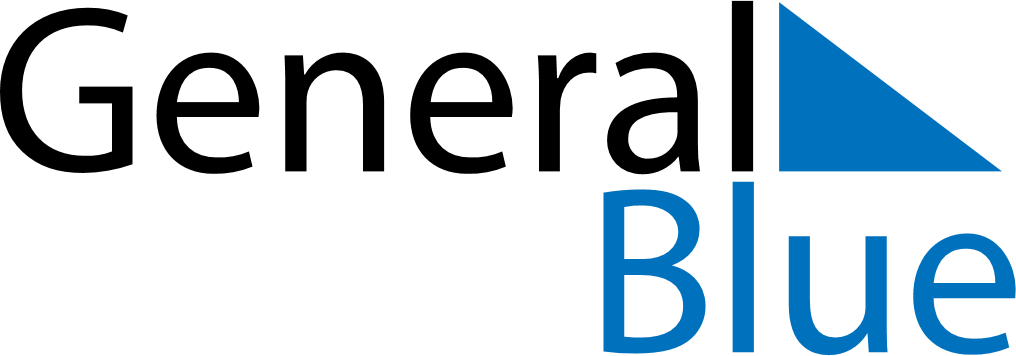 October 2027October 2027October 2027October 2027October 2027October 2027PortugalPortugalPortugalPortugalPortugalPortugalSundayMondayTuesdayWednesdayThursdayFridaySaturday123456789Implantação da República10111213141516171819202122232425262728293031NOTES